      Name:  _____________________________  Date:  ______________  Block:  ________  Page#: _____      Picture the Preamble     The introduction to the Constitution, called the Preamble, lists six purposes for the existence of the U.S. Government under the Constitution.  It has become a symbol of the long lasting goals of Democracy in America. Directions:  Draw a picture showing the meaning of each concept in the Preamble of the U.S. ConstitutionWe the People of the United States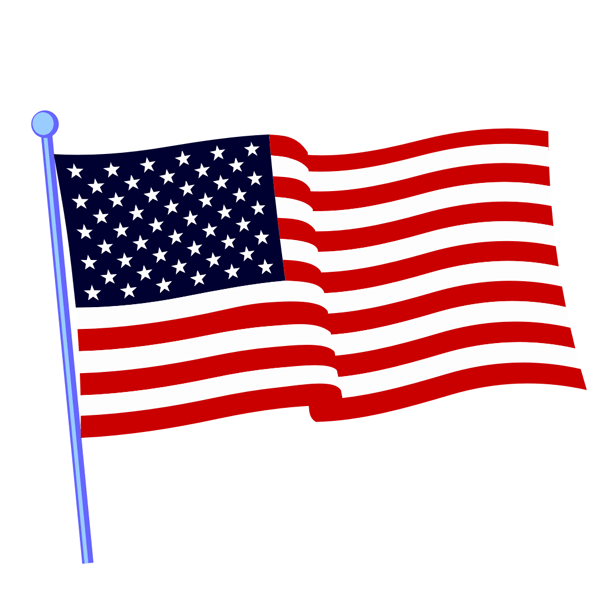 in order to form a more perfect Unionestablish justice,insure domestic tranquility,and secure the blessings of libertyto ourselves and our posteritydo ordain and establishthis constitution of the United States